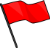 Whole school curriculum overview Year 1Year 2Year 3Year 4Year 5Year 6Autumn 1Identity, society and equalityMe and others Pupils learn:about what makes themselves and others specialabout roles and responsibilities at home and school about being co-operative with others Identity, society and equalityMe and othersPupils learn:I can start to understand empathy. I can start to empathise with others and how they may be feeling.Mindmate Identity, society and equalityCelebrating difference Pupils learn:Pupils learn about valuing the similarities and differences between themselves and othersPupils learn about what is meant by community Pupils learn about belonging to groupsIdentity, society and equalityDemocracy Pupils learn:about Britain as a democratic societyabout how laws are made learn about the local councilIdentity, society and equalityStereotypes, discrimination and prejudice (including tackling homophobia) Pupils learn:about stereotyping, including gender stereotypingworkshop from Diversity Role Models or Equaliteach about prejudice and discrimination and how this can make people feelIdentity, society and equalityHuman rights Pupils learn:about people who have moved to Leeds from other places, (including the experience of refugees) about human rights and the UN Convention on the Rights of the Child about homelessnessAutumn 2Keeping safe and managing riskFeeling safe Pupils learn:safety in familiar situations  about personal safetyabout people who help keep them safe outside the homeKeeping safe and managing riskIndoors and outdoorsPupils learn:about keeping safe in the home, including fire safetyabout keeping safe outside about road safety  Keeping safe and managing riskBullying – see it, say it, stop it Pupils learn:to recognise bullying and how it can make people feelabout different types of bullying and how to respond to incidents of bullying about what to do if they witness bullyingKeeping safe and managing riskPlaying safe Pupils learn:how to be safe in their computer gaming habitsabout keeping safe near roads, rail, water, building sites and around fireworks about what to do in an emergency and basic emergency first aid procedures                                                                                                             Keeping safe and managing riskWhen things go wrong Pupils learn:about keeping safe online about problems that can occur when someone goes missing from homeKeeping safe and managing riskKeeping safe - out and aboutPupils learn:about feelings of being out and about in the local area with increasing independenceabout recognising and responding to peer pressure  about the consequences of anti-social behaviour (including gangs and gang related behaviour)Spring 1Mental health and emotional wellbeingFeelings Pupils learn:about different types of feelings about managing different feelingsabout change or loss and how this can feel Mental health and emotional wellbeingFriendship Pupils learn:about the importance of special people in their livesabout making friends and who can help with friendshipsabout solving problems that might arise with friendshipsMental health and emotional wellbeingStrengths and challenges Pupils learn:about celebrating achievements and setting personal goals about dealing with put-downsabout positive ways to deal with set-backsMental health and emotional wellbeingStrong emotions Pupils learn:recognise and respond appropriately to a wider range of feelings in othersextend their vocabulary to enable them to explain both the range and intensity of their feelings to othersMindmateMental health and emotional wellbeingDealing with feelingsPupils learn:about a wide range of emotions and feelings and how these are experienced in the bodyabout times of change and how this can make people feel about the feelings associated with loss, grief and bereavementMental health and emotional wellbeingHealthy mindsPupils learn:what mental health isabout what can affect mental health and some ways of dealing with this about some everyday ways to look after mental health about the stigma and discrimination that can surround mental healthSpring 2Drug, alcohol and tobacco educationWhat do we put into and on to bodies? Pupils learn:about what can go into bodies and how it can make people feelabout what can go on to bodies and how it can make people feelDrug, alcohol and tobacco educationMedicines and mePupils learn:why medicines are takenwhere medicines come fromabout keeping themselves safe around medicinesAsthma lesson for Year 2, 3 or 4that medicines can be used to manage and treat medical conditions such as asthma, and that it is important to follow instructions for their useDrug, alcohol and tobacco educationTobacco is a drugPupils learn:the definition of a drug and that drugs (including medicines) can be harmful to peopleabout the effects and risks of smoking tobacco and secondhand smokeabout the help available for people to remain smoke free or stop smoking Asthma lesson for Year 2, 3 or 4that medicines can be used to manage and treat medical conditions such as asthma, and that it is important to follow instructions for their useDrug, alcohol and tobacco educationMaking choicesPupils learn:that there are drugs (other than medicines) that are common in everyday life, and why people choose to use them about the effects and risks of drinking alcohol about different patterns of behaviour that are related to drug useAsthma lesson for Year 2, 3 or 4that medicines can be used to manage and treat medical conditions such as asthma, and that it is important to follow instructions for their useDrug, alcohol and tobacco educationDifferent influences Pupils learn:about the risks associated with smoking drugs, including cigarettes, e-cigarettes, shisha and cannabis about different influences on drug use – alcohol, tobacco and nicotine productsstrategies to resist pressure from others about whether to use drugs – smoking drugs and alcohol  Drug, alcohol and tobacco educationWeighing up riskPupils learn:about the risks associated with using different drugs, including tobacco and nicotine products, alcohol, solvents, medicines and other legal and illegal drugs about assessing the level of risk in different situations involving drug use about ways to manage risk in situations involving drug useSummer 1Careers, financial capability and economic wellbeingMoney – Where does it come from? Pupils learn:Know where people get their money from Understand that earning and saving money can enable them to plan for their future. Careers, financial capability and economic wellbeingNeeds and wants Pupils learn:Understanding the difference between needs and wants.Know what they and their family need and wants different things.Understand what we might not always be able to have the things we want or need.Careers, financial capability and economic wellbeingWhat are the links between jobs and money?Pupils learn:Describe different jobs that they need to do to earn money. Understand that some jobs pay more than others and that one factors in choosing a job.Understand that the choices they make about money will affect their lives. Careers, financial capability and economic wellbeingHow does money affect my choices?Pupils learn:Pupils will understand how money choices can affect emotional healthPupils will understand the concept of  debt and the impact it can have on a person and their familyPupils will know sources of advice available to support emotional wellbeingCareers, financial capability and economic wellbeingHow can I pay for things? Pupils learn:Pupils understand there are many different payment methods   Pupils understand what is the most appropriate way of paying in different situations    Pupils understand and use appropriately some of the key language relating to debit and credit card use•       Pupils learn about other methods of paymentsPupils work creatively and collaboratively to present their ideasCareers, financial capability and economic wellbeingWhere can I keep my money safe? Pupils learn:Pupils recall different places to keep money safePupils explain different choices to keep money safePupils begin to understand the consequences of losing money or having it stolenPupils explain how they might feel if they lose money or have it stolenSummer 2Physical health and wellbeing Fun times Pupils learn:about food that is associated with special times, in different culturesabout active playground games from around the worldabout sun-safetyPhysical health 
and wellbeingWhat keeps me healthy? Pupils learn:about eating well about the importance of physical activity, sleep and rest about people who help us to stay healthy and well and about basic health and hygiene routinesPhysical health 
and wellbeingWhat helps me choose? Pupils learn:about making healthy choices about food and drinksabout how branding can affect what foods people choose to buy about keeping active and some of the challenges of thisPhysical health 
and wellbeingWhat is important to me? Pupils learn:why people may eat or avoid certain foods (religious, moral, cultural or health reasons)about other factors that contribute to people’s food choices (such as ethical farming, fair trade and seasonality) about the importance of getting enough sleepPhysical health 
and wellbeingIn the media Pupils learn:messages given on food adverts can be misleadingabout role modelsabout how the media can manipulate images and that these images may not reflect realityPhysical health 
and wellbeingLife changes Pupils learn:learn that major life changes can be fun and exciting, at the same time as being daunting for sometalk about moving on to secondary schoolrecognise and respond appropriately to a wider range of feelings in othersSummer 2 – RSHE Ten TenCreated and loved by God:I am unique Feelings, likes and dislikesCreated and loved by God:Girls and boys Clean and healthy The cycle of lifeCreated and loved by God:We don’t have to be the same Respecting our bodies Created and loved by God:What is puberty?Changing bodiesCreated and Loved by God: Made to GrowGifts and talentsGirls’ bodiesBoys’ bodiesSpots and SleepCreated and Loved by God: Body ImagePeculiar feelingsEmotional ChangesSeeing stuff on lineMaking BabiesMenstruation